Školní rok 2018/2019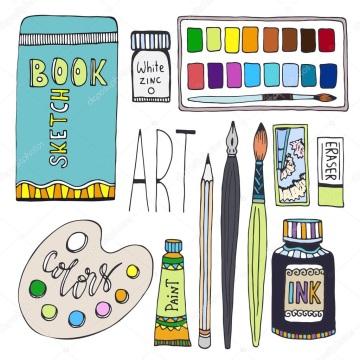 Seznam věcí a pomůcek na VV a PV 2., 4, 5. ročník(Prosím podepsat a donést v 1. zářijovém týdnu)Krabičku papírových kapesníkůBalík kancelářských papírů A4Na výtvarnou výchovu a pracovní výchovu podepsaný dětský kufřík /funkční zavírání/ a do něj (jen doplnit, co chybí)zástěrku nebo větší tričko po tatínkoviigelitový ubrus 70x140 cmnůžkyvoskovky3x barevný papírtemperové barvybalíček špejlímodelovací hmotupaletku na rozmíchávání barevlepidlo Herkules – malélepidlo KLOVATINA (žluté barvy, s bílou nelze rozmývat)hadřík, kelímek na vodusuché pastely /ne školní křídy/sada tušíkulatý štětec č. 6 a č. 8plochý štětec č. 121x redispero s násadkouvysouvací lepidlo 3xanilinové barvyuhel nebo rudkučerný pernamentní fix 0,5 mmfix černý lihový Centropen 8566 fix černý lihový Centropen 2636 F 0,6 rovné nůžtičky na nehty (4. a 5. ročník)50 ks čtvrtek A440 ks čtvrtek A3Podepsanou stíratelnou tabulku + 2 fixy